ORAL INTERACTIF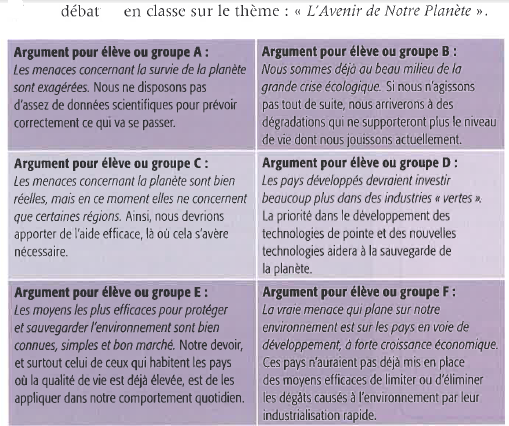 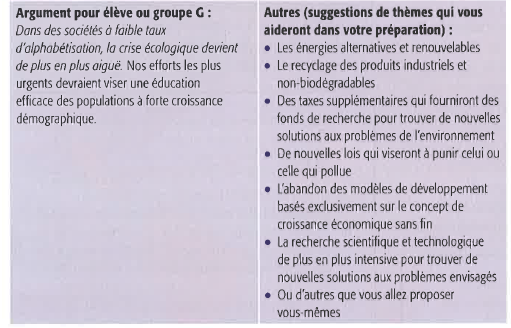 